Покупки без поліетилену – майбутнє без сміття!НОВИНИ КОМПАНІЇ | 08.04.2019З 9 квітня по 3 липня Львів проводить еко-ініціативу «Без поліетилену», до якої приєдналась і наша мережа!
Прохання долучатись, використовувати екологічні альтернативи, а ми в свою чергу відзначимо найактивніших покупців:За куплений 9 квітня паперовий пакет та еко-торбу – дорахуємо 300 і 500 бонусів відповідно на рахунок учасника програми лояльності «Родина»За фото в «Рукавичці» з екологічною альтернативою поліетилену, розміщене у Facebook, чи Instagram з хештегом #рукавичкабезполіетилену – даруємо картку «Родина» + 500 бонусів !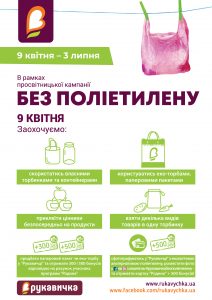 Попередня новина